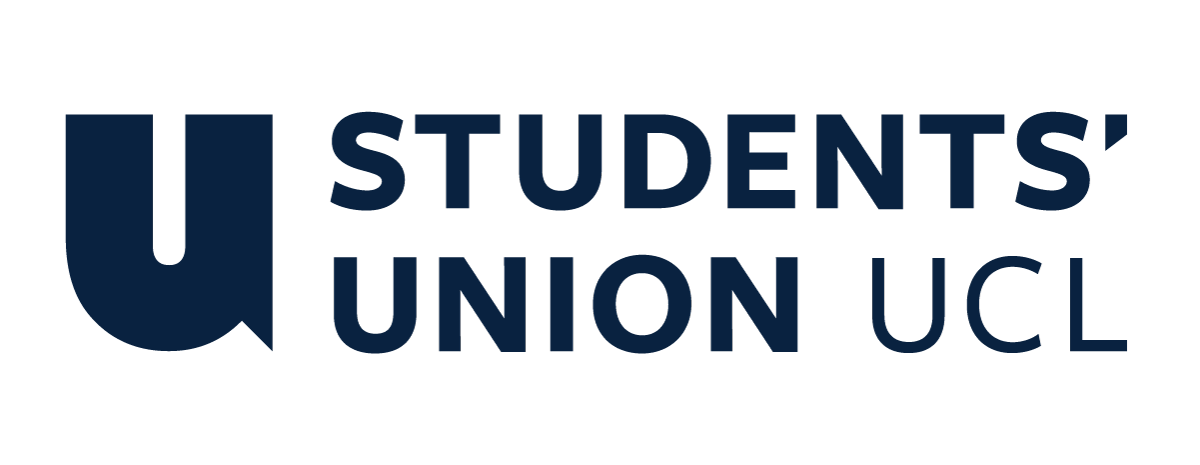 Skate ClubNameThe name of the club/society shall be Students’ Union UCL Skate Club.The club/society shall be affiliated to Students’ Union UCL.Statement of IntentThe constitution, regulations, management and conduct of the club/society shall abide by all Students’ Union UCL policy, and shall be bound by the Students’ Union UCL Memorandum & Articles of Association, Byelaws, Club and Society Regulations and the club and society procedures and guidance – laid out in the ‘how to guides’. The club/society stresses that it abides by Students’ Union UCL Equal Opportunities Policies, and that club/society regulations pertaining to membership of the club/society or election to the club/society shall not contravene this policy.The Club and Society Regulations can be found on the following webpage: http://studentsunionucl.org/content/president-and-treasurer-hub/rules-and-regulations.The Society CommitteePresidentThe president’s primary role is laid out in section 5.7 of the Club and Society Regulations.TreasurerThe treasurer’s primary role is laid out in section 5.8 of the Club and Society Regulations.Welfare OfficerThe welfare officer’s primary role is laid out in section 5.9 of the Club and Society Regulations.The welfare officer’s additional roles include:Suggesting and organising activities related to Student’s Union initiatives such as Project Active, This Girl Can, Men’s Health Active, Postgraduate Events etcOrganising volunteering activities for the club and its membersAdditional Committee Members Vice President - They manage the internal affairs of the society and would: Take meeting minutesOrganise the timeline for events and activitiesManage the society newsletterMarketing Officer - Their primary role is to promote the society’s events and attract members and would: Manage the club’s social media accounts and online presenceAdvertise upcoming eventsRespond to enquiries raised through society social media platformsSocial Secretary – Their primary role is to improve morale in the society and engage its members such as by:Organising social skating eventsOrganising social non-skating eventsForming partnerships with other social skate groupsEquipment Officer – They manage all equipment and kit of the club, and would:Work with the treasurer to source equipmentMaintain equipment in good conditionBe involved in designing the kit and merchandiseWork with the marketing officer and treasurer to sell and/or distribute kit and merchandiseInline Skating Captain – Their primary role is to promote and educate in inline skating, and they would: Be experienced or passionate in Inline Skating and it’s various disciplinesRun regular skating sessions and engage with all membersBe involved in organising events and partnerships relating to Inline SkatingSkateboarding Captain – Their primary role is to promote and educate in skateboarding, and they would:Learn or have knowledge about Skateboarding and it’s various disciplinesRun regular skating sessions and engage with all membersBe involved in organising events and partnerships relating to SkateboardingQuad Skating Captain – Their primary role is to promote and educate in Quad Skating, and they would:Learn or have knowledge about Quad Skating and it’s various disciplineRun regular skating sessions and engage with all membersBe involved in organising events and partnerships relating to Quad SkatingLongboarding Captain – Their primary role is to promote and educate in Longboarding, and they would:Learn or have knowledge about Longboarding and it’s various disciplinesRun regular skating sessions and engage with all membersBe involved in organising events and partnerships relating to LongboardingManagement of the club/society shall be vested in the club/society committee which will endeavour to meet regularly during term time (excluding UCL reading weeks) to organise and evaluate club/society activities.The committee members shall perform the roles as described in section 5 of the Students’ Union UCL Club and Society Regulations.Committee members are elected to represent the interests and well-being of club/society members and are accountable to their members. If club/society members are not satisfied by the performance of their representative officers they may call for a motion of no-confidence in line with the Students’ Union UCL Club and Society Regulations.Terms, Aims and ObjectivesThe club/society shall hold the following as its aims and objectives.To promote and enjoy all disciplines of skatingTo lower the barrier of entry to skating and cater to all skill levelsThe club/society shall strive to fulfil these aims and objectives in the course of the academic year as its commitment to its membership.The core activities of the club/society shall be: Student led skating classes for beginnersRegular practice sessions, open to all skills levels, which allow focussing on specific disciplines of skatingMaintenance workshops which educate and provide materials to keep equipment in good conditionSocial events for the members to get to know one anotherJoining other skating clubs and/or public skating eventsIn addition, the club/society shall also strive to organise other activities for its members where possible: Presentations on the different types and disciplines of skating to orient beginner and promote the various niches of skatingCoaching for specific disciplines of skating if there is sufficient interestThis constitution shall be binding on the club/society officers, and shall only be altered by consent of two-thirds majority of the full members present at a club/society general meeting. The Activities Executive shall approve any such alterations. This constitution has been approved and accepted as the Constitution for the Students’ Union UCL Skate Club. By signing this document the president and treasurer have declared that they have read and abide by the Students’ Union UCL Club and Society Regulations.President name:Venkat Sai Pranav Havalgi NamaPresident signature:Venkat Sai Pranav Havalgi NamaDate:25/06/2023Treasurer name:Akanksha BansalTreasurer signature:Akanksha BansalDate:27/06/2023